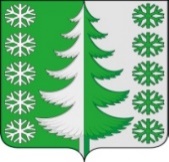 Ханты-Мансийский автономный округ – ЮграХанты-Мансийский муниципальный районмуниципальное образованиесельское поселение ВыкатнойАДМИНИСТРАЦИЯ СЕЛЬСКОГО ПОСЕЛЕНИЯПОСТАНОВЛЕНИЕот 23.09.2021	                                                                                              № 76п. ВыкатнойО внесении изменений в постановление администрации сельского поселения Выкатной от 13.10.2017 № 43 «Об утверждении Порядка принятия администратором доходов решений о признании безнадежной к взысканию задолженности по платежам в бюджет сельского поселения Выкатной»В целях приведения нормативных правовых актов сельского поселения Выкатной в соответствии с Федеральным законом от 07.04.2020 № 114-ФЗ «О внесении изменений в статью 47_2 Бюджетного кодекса Российской Федерации», Уставом сельского поселения Выкатной:1. Внести в приложение к постановлению администрации сельского поселения Выкатной от 13.10.2017 № 43 «Об утверждении Порядка принятия администратором доходов решений о признании безнадежной к взысканию задолженности по платежам в бюджет сельского поселения Выкатной» следующие изменения:1.1. В пункте 2 приложения № 1 слова «таможенном деле» заменить словами «таможенном регулировании».2. Настоящее постановление вступает в силу после его официального обнародования в установленном порядке.3. Контроль за выполнением постановления оставляю за собой.Глава сельскогопоселения Выкатной                                                                        Н.Г. Щепёткин